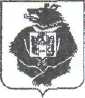 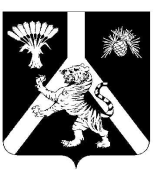 АДМИНИСТРАЦИЯНАУМОВСКОГО СЕЛЬСКОГО ПОСЕЛЕНИЯХабаровского муниципального районаХабаровского краяПОСТАНОВЛЕНИЕ09.04.2021№ 11   с. НаумовкаОб утверждении Положения о муниципальном контроле по сохранности автомобильных дорог местного значения в границах Наумовского сельского поселенияВ соответствии со статьями 13, 13.1. Федерального закона от 08.11.2007 № 257 – ФЗ «Об автомобильных дорогах и дорожной деятельности в Российской Федерации и о внесении изменений в отдельные законодательные акты Российской Федерации», п. 5 части 1 статьи 14 Федерального закона от 06.10. 2003 № 131 – ФЗ «Об общих принципах организации местного самоуправления в Российской Федерации», Устава Наумовского сельского поселения Хабаровского муниципального района Хабаровского края администрация Наумовского сельского поселения Хабаровского муниципального района Хабаровского краяПОСТАНОВЛЯЕТ:	1. Утвердить Положение о муниципальном контроле по сохранности автомобильных дорог местного значения в границах Наумовского сельского поселения (приложение 1).2. Определить уполномоченным органом местного самоуправления на осуществление муниципального контроля по сохранности автомобильных дорог местного значения в границах Наумовского сельского поселения администрацию Наумовского сельского поселения.3. Постановление от 11.10.2019г № 22 «Об организации муниципального контроля за сохранностью автомобильных дорог местного значения» считать утратившим силу.4. Контроль по исполнению настоящего постановления оставляю за собой.5. Опубликовать настоящее постановление в «Информационном бюллетене» и разместить на сайте Наумовского сельского поселения Хабаровского муниципального района Хабаровского края.6. Настоящее постановление вступает в силу после его официального опубликования (обнародования).Глава сельского поселения	Л.В. Зибницкая